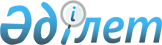 О внесении изменений в приказ Министра образования и науки Республики Казахстан от 28 января 2016 года № 95 "Об утверждении Правил организации, проведения курсов повышения квалификации педагогических кадров"Приказ Министра образования и науки Республики Казахстан от 9 апреля 2020 года № 137. Зарегистрирован в Министерстве юстиции Республики Казахстан 10 апреля 2020 года № 20361.
      В соответствии с подпунктом 38-1) статьи 5 Закона Республики Казахстан от 27 июля 2007 года "Об образовании" ПРИКАЗЫВАЮ:
      1. Внести в приказ Министра образования и науки Республики Казахстан от 28 января 2016 года № 95 "Об утверждении Правил организации, проведения курсов повышения квалификации педагогических кадров" (зарегистрирован в Реестре государственной регистрации нормативных правовых актов под № 13420, опубликован в Информационно-правовой системе "Әділет") следующие изменения:
      заголовок приказа изложить в следующий редакции:
      "Правила организации и проведения курсов повышения квалификации педагогов, а также посткурсового сопровождения деятельности педагога";
      Правила организации и проведения курсов повышения квалификации педагогических кадров, утвержденные указанным приказом, изложить в редакции согласно приложению к настоящему приказу.
      2. Комитету дошкольного и среднего образования Министерства образования и науки Республики Казахстан в установленном законодательством Республики Казахстан порядке обеспечить:
      1) государственную регистрацию настоящего приказа в Министерстве юстиции Республики Казахстан;
      2) размещение настоящего приказа на интернет-ресурсе Министерства образования и науки Республики Казахстан после его официального опубликования;
      3) в течение десяти рабочих дней после государственной регистрации настоящего приказа представление в Юридический департамент Министерства образования и науки Республики Казахстан сведений об исполнении мероприятий, предусмотренных подпунктами 1), 2) настоящего пункта.
      3. Контроль за исполнением настоящего приказа возложить на курирующего вице-министра образования и науки Республики Казахстан.
      4. Настоящий приказ вводится в действие по истечении десяти календарных дней после дня его первого официального опубликования. Правила организации и проведения курсов повышения квалификации педагогов, а также посткурсового сопровождения деятельности педагога Глава 1. Общие положения
      1. Настоящие Правила организации и проведения курсов повышения квалификации педагогов, а также посткурсового сопровождения деятельности педагога (далее – Правила) разработаны в соответствии с подпунктом 38-1) статьи 5 Закона Республики Казахстан от 27 июля 2007 года "Об образовании" и определяют порядок организации, проведения курсов повышения квалификации, а также порядок организации, проведения посткурсового сопровождения деятельности педагогов.
      2. В настоящих Правилах используются следующие основные понятия:
      1) квалификация – совокупность профессиональных знаний, умений, навыков и опыта работы, необходимых для выполнения работы в рамках соответствующего вида профессиональной деятельности;
      2) посткурсовой мониторинг – система наблюдения и оценивания посткурсовой деятельности сертифицированных педагогов с целью сопоставления фактического состояния педагогической практики с ожидаемыми результатами программы курсов в том числе в дистанционном режиме;
      3) итоговое оценивание- процедура подтверждения уровня квалификации и компетенции педагога в соответствии требованиям программы краткосрочных курсов повышения квалификации;
      4) повышение квалификации педагогов – форма профессионального обучения, позволяющая приобретать новые, а также поддерживать, расширять, углублять и совершенствовать ранее приобретенные профессиональные знания, умения, навыки и компетенции для повышения качества преподавания и обучения;
      5) организация повышения квалификации педагогов - организация, реализующая образовательные программы курсов повышения квалификации педагогов в системе непрерывного образования;
      6) посткурсовое сопровождение деятельности педагога – система мероприятий, обеспечивающая развитие профессиональной компетентности педагога путем непрерывного мониторинга его посткурсовой деятельности и оказания методической, консультационной помощи;
      7) эксперт – сертифицированный специалист, осуществляющий процедуру подтверждения уровня квалификации и компетенции педагога требованиям программы длительных курсов повышения квалификации;
      8) сертификат – документ, выдаваемый по итогам прохождения краткосрочных и длительных курсов повышения квалификации по определенной тематике, форме, содержанию и продолжительности профессионального обучения.
      9) сертифицированный тренер –лицо, прошедшее обучение по программе подготовки тренеров и реализующее образовательные программы повышения квалификации;
      10) внешнее итоговое оценивание – процедура подтверждения уровня квалификации и компетенции педагога в соответствии требованиям программы длительных курсов повышения квалификации;
      11) слушатель – лицо, проходящее курсы повышения квалификации 
      3. Курсы повышения квалификации педагогов (далее - Курсы) структурируются по уровням образования:
      1) дошкольное воспитание и обучение;
      2) начальное образование;
      3) основное среднее образование;
      4) среднее образование (общее среднее образование, техническое и профессиональное образование);
      5) послесреднее образование;
      6) высшее образование;
      7) послевузовское образование. Глава 2. Порядок организации курсов повышения квалификации педагогов
      4. Курсы организуются:
      1) без отрыва от трудовой деятельности (в том числе по дистанционной форме обучения);
      2) с отрывом или частичным отрывом от трудовой деятельности с сохранением заработной платы;
      3) за рубежом с отрывом от трудовой деятельности сроком до 1 года.
      5. Курсы проводятся следующими организациями образования, реализующими образовательные программы повышения квалификации педагогов (далее – Организация), Автономной организацией образования "Назарбаев Интеллектуальные школы", Национальным центром повышения квалификации "Өрлеу", Национальным научно-практическим образовательным, оздоровительным центром "Бөбек", Национальным научно-практическим центром коррекционной педагогики, Национальной палатой предпринимателей РК "Атамекен", высшими учебными заведениями, юридическими лицами независимо от форм собственности и осуществляющими согласно уставу деятельность по проведению курсов, а также областными, городов Нур-Султан, Алматы и Шымкента методическими кабинетами.
      Курсы за рубежом организовываются уполномоченным органом в области образования, акционерным обществом "Центр международных программ" (далее - Центр), Автономной организацией образования "Назарбаев интеллектуальные школы" и управлениями образования областей, городов Нур-Султан, Алматы и Шымкент за счет соответствующих бюджетов или других источников, не запрещенных законодательством Республики Казахстан.
      Курсы за рубежом проводятся зарубежными организациями образования, международными научно-исследовательскими центрами, реализующими образовательные программы повышения квалификации педагогов (далее - Зарубежная организация) на основании договора на оказание услуг по повышению квалификации, заключенного между Организацией и Зарубежной организацией и Графика проведения Курсов за рубежом. По итогам курсов за рубежом посткурсовое сопровождение и мониторинг не требуется.
      6. Организациями осуществляется:
      1) обучение педагогов на курсах;
      2) посткурсовое сопровождение деятельности педагогов;
      3) посткурсовой мониторинг.
      7. Педагоги, претендующие на обучение на Курсах: 
      1) имеют высшее педагогическое, послевузовское образование, а также иное профессиональное образование по соответствующему профилю или техническое и профессиональное образование, документ о переподготовке;
      2) работают в организациях образования, органах управления образования, органах по методическому сопровождению;
      3) знают законодательство Республики Казахстан, регламентирующее деятельность системы образования;
      4) владеют базовыми знаниями английского языка (для Курсов по языковой компетенции).
      8. Педагог, претендующий на обучение на Курсах, представляет в Организацию следующие документы:
      1) заявление по форме согласно приложениям 1 или 2 к настоящим Правилам;
      2) анкету слушателя курсов повышения квалификации педагогов по форме согласно приложению 3 к настоящим Правилам;
      3) копию документа, удостоверяющего личность/индивидуальный идентификационный номер;
      4) копии сертификатов (при наличии);
      5) мотивационное письмо (для прохождения курсов повышения квалификации за рубежом) на казахском или русском языках.
      9. Организация образования ежегодно:
      1) составляет перспективный план повышения квалификации педагогов и готовит заявку;
      2) представляет к 1 августа: 
      в районный (городской) отдел образования (далее – Отдел образования) заявку в произвольной форме о направлении педагогов на Курсы;
      в областные, городов Нур-Султан, Алматы и Шымкент управления образования (далее – Управление образования) заявку в произвольной форме о направлении педагогов на Курсы;
      в уполномоченный орган в области образования заявку в произвольной форме о направлении педагогов на Курсы (республиканские организации образования)
      10. Отдел образования формирует план повышения квалификации педагогов, рассматривает представленные заявки и направляет их в Управление образования ежегодно до 1 сентября.
      11. Управление образования ежегодно до 1 ноября формирует план повышения квалификации педагогов области на предстоящий финансовый год с распределением педагогов:
      1) на краткосрочные Курсы;
      2) на длительные Курсы;
      12. Списки педагогов на конкретные курсы формируются за два месяца до начала курсов согласно утвержденных Планов.
      13. Организацией, определенной уполномоченным органом в области образования, областными методическими кабинетами/ центрами разрабатывается годовой график проведения Курсов (далее – График) и согласуется с Уполномоченным органом в области образования и областными управлениями образования, городов Нур-Султан, Алматы и Шымкент соответственно.
      14. Педагоги направляются на курсы на основании приказов руководителей организаций образования, отделов образования, управлений образования. 
      15. Организация образовательного процесса регламентируется учебным планом, годовым графиком, расписанием занятий.
      16. Зачисление слушателей на Курсы оформляется приказом руководителя Организации на основании писем управлений образования с приложенными списками слушателей. 
      17. Управлениями образования ежегодно (2 раза в год - январь, июнь) направляются в Единую базу данных слушателей курсов повышения квалификации педагогов Республики Казахстан (далее – Единая база данных) сведения по формам административной отчетности информационной системы "Национальная образовательная база данных" согласно приказу Министра образования и науки Республики Казахстан № 570 от 27 декабря 2012 года "Об утверждении форм административных данных в рамках образовательного мониторинга" (зарегистрирован в Реестре государственной регистрации нормативных правовых актов под № 8369). Глава 3. Порядок проведения курсов повышения квалификации
      18. Проведение курсов осуществляется единовременно или поэтапно посредством освоения разных направлений и модулей в аудиторной и дистанционной формах, в том числе путем прохождения стажировки по международной стипендии "Болашак".
      19. Курсы проводятся следующими специалистами:
      1) педагоги, имеющие опыт работы по профилю курсовой подготовки;
      2) сертифицированные тренеры, подготовленные с участием казахстанских и зарубежных экспертов;
      3) специалисты и работники производственных предприятий, имеющие стаж работы не менее 3-х лет;
      4) профессорско-преподавательский состав высших учебных заведений, осуществляющих подготовку специалистов по педагогическим и профильным специальностям.
      20. В период проведения курсов к чтению отдельных лекций и ведению практических занятий Организацией привлекаются методисты, педагоги, руководители организаций образования, практики, специалисты производственных предприятий, представители региональных палат предпринимателей и ассоциаций работодателей.
      21. Продолжительность Курсов:
      1) краткосрочные Курсы – не менее 36 академических часов;
      2) длительные Курсы – не менее 108 академических часов.
      Продолжительность Курсов за рубежом:
      1) краткосрочные Курсы – не менее 36 академических часов;
      2) длительные Курсы – до 1 (одного) года.
      Суммарная продолжительность курсов для педагога в межкурсовой период (один раз в 5 лет) составляет от 36 часов до 180 часов в зависимости от направления и тематики.
      22. Академический час Курса составляет 45 минут.
      23. Слушатель заключает с Организацией договор о прохождении курсов повышения квалификации в стране / за рубежом (далее - Договор).
      24. Договор является основанием для перечисления средств, связанных с оплатой всех расходов по организации прохождения Курсов в стране / за рубежом.
      25. По завершении Курсов Зарубежной организацией выдается сертификат (собственного образца) по теме курсов повышения квалификации, с указанием темы и объема часов. 
      26. В случае отрицательного результата прохождения педагогическим работником Курса, повлекшим отчисление его из Зарубежной организации, педагогом осуществляется возмещение фактических затрат, понесенных Организацией, связанных с прохождением Курса за рубежом.
      27. Организация заключает договор со сторонней организацией на проведение независимого внешнего итогового оценивания слушателей по завершению длительных курсов.
      28. По завершении краткосрочных Курсов Организация проводит итоговую оценку по форме в соответствии с программой обучения. 
      29. Слушателям, прошедшим Курсы, Организацией выдается сертификат по теме курсов повышения квалификации с указанием темы и объема часов, согласованные с уполномоченным органом в области образования по форме согласно приложению 4 к настоящим Правилам.
      30. Слушатели, не получившие сертификат, имеют возможность:
      1) на повторное оценивание знаний, не более одного раза в год;
      2) на повторное оценивание знаний со следующим потоком Курсов;
      3) на перевод по уважительной причине из одного потока в другой в течение текущего года;
      4) на завершение прерванного Курса по уважительной причине с предоставлением подтверждающих документов.
      31. Отчисленные слушатели в соответствии с приказом руководителя Организации и решением комиссии по рассмотрению обращений и заявлений слушателей Курсов, созданных Организацией, производят возмещение затрат Организации. 
      32. Сертификат подписывается руководителем Организации, в случае его отсутствия лицом, исполняющим его обязанности и действует в течение 5 (пяти) лет со дня выдачи по форме согласно приложению 4 к настоящим Правилам. Глава 4. Порядок организации и проведения посткурсового сопровождения деятельности педагога
      33. Педагог, прошедший курсы повышения квалификации применяет полученные профессиональные компетенции в процессе работы.
      34. Администрация организации образования при проведении внутришкольного контроля и мониторинга деятельности педагога отслеживает результаты применения педагогом полученных компетенций. 
      35. Организации, реализующие Программы повышения квалификации, в течение одного календарного года и более осуществляют посткурсовое сопровождение деятельности педагогов, прошедших повышение квалификации, для качественной реализации на практике полученных знаний с итоговым мониторингом и анализом изменений в профессиональной деятельности педагога, который предоставляется педагогу, в том числе в дистанционном режиме.
      36. Формы проведения посткурсового сопровождения деятельности педагога:
      1). результаты профессионального развития;
      2). организация и проведения в течение первого календарного года после прохождения курсов не менее трех самостоятельных работ педагогом;
      3). привлечение педагогов, прошедших курсы повышения квалификации и успешно применяющих полученные знания, умения, навыки на практике, к участию в мероприятиях по обмену опытом, публичное признание их опыта (публикации в средствах массовой информации);
      4). корректировка программ повышения квалификации.
      37. Мониторинг посткурсового сопровождения деятельности педагога Организацией проводится в течение трех лет один раз в год.                                            Заявление
      Я, __________________________________________________________________прошу
                               (Ф.И.О.)
      рассмотреть мою кандидатуру для обучения на курсах повышения квалификации
 педагогов Республики Казахстан по образовательной программе
 ________________________________________________________________ в группе с
 ___________________________________________________________языком обучения
._____________________
         (подпись заявителя)
      "____" _____________ 201 __ года (дата подачи заявления)                                            Заявление
      Я, __________________________________________________________________прошу
                                           (Ф.И.О.)
      рассмотреть мою кандидатуру для обучения на ____ (до 3 месяцев или до 1 года)
месячных/годовых курсах повышения квалификации педагогов Республики Казахстан за
рубежом ________________________________________________ (страна обучения) в группе 
с _______________________ языком обучения. ______________________
      "____" _________20___ года
      (подпись заявителя) (дата подачи заявления) Анкета слушателя курсов повышения квалификации педагогов Республики Казахстан
					© 2012. РГП на ПХВ «Институт законодательства и правовой информации Республики Казахстан» Министерства юстиции Республики Казахстан
				
      Министр образования и
науки Республики Казахстан

А. Аймагамбетов
Приложение к приказу
Министра образования и науки
Республики Казахстан
от 9 апреля 2020 года № 137Утверждены приказом
Министра образования
и науки Республики Казахстан
от 28 января 2016 года № 95Приложение 1 к Правилам
организации, проведения курсов
повышения квалификации и
посткурсового сопровождения
деятельности педагоговФормаРуководителю
____________________________
____________________________
(наименование Организации)
____________________________
(фамилия, имя и отчество
(при его наличии) (далее - 
Ф.И.О.)
от _________________________
фамилия____________________
имя_________________________
Отчество (при его наличии)
____________________________
должностьПриложение 2 к Правилам
организации, проведения курсов
повышения квалификации и
посткурсового сопровождения
деятельности педагоговФормаРуководителю
____________________________
(наименование организации)
____________________________
(фамилия, имя и отчество
(при его наличии) (далее - 
Ф.И.О.)
от__________________________
(Ф.И.О.)
____________________________
(должность)Приложение 3 к Правилам
организации, проведения курсов
повышения квалификации и
посткурсового сопровождения
деятельности педагоговФорма
Фамилия, имя, отчество (при его наличии)
ИИН 
Дата рождения
Должность
Образование
Квалификационная категория (действительная до)
Место работы (полное наименование организации с указанием региона)
Общий стаж
Педагогический стаж
Язык обучения
Домашний адрес
Контактные телефоны
Электронная почта
Дополнительная информация
Предыдущие курсы повышения квалификации: тема курса, место прохождения, дата и продолжительность.Приложение 4 к Правилам
организации, проведения курсов
повышения квалификации и
посткурсового сопровождения
деятельности педагоговФорма
ҚАЗАҚСТАН РЕСПУБЛИКАСЫ БІЛІМ ЖӘНЕ ҒЫЛЫМ МИНИСТРЛІГІ
ҰЙЫМ (логотип)
МИНИСТЕРСТВО ОБРАЗОВАНИЯ И НАУКИ РЕСПУБЛИКИ КАЗАХСТАН
ОРГАНИЗАЦИЯ (логотип)
СЕРТИФИКАТ

Т.А.Ә./Ф.И.О. ____________________________________________________
СЕРТИФИКАТ

Т.А.Ә./Ф.И.О. ____________________________________________________
СЕРТИФИКАТ

Т.А.Ә./Ф.И.О. ____________________________________________________
СЕРТИФИКАТ

Т.А.Ә./Ф.И.О. ____________________________________________________
Қазақстан Республикасы педагогтерінің 

біліктілігін арттырудың "(курстын аталуы)" 

___ академиялық сағат көлемінде білім беру 

бағдарламасы бойынша мұғалімдерді оқыту

курсты аяқтады
Қазақстан Республикасы педагогтерінің 

біліктілігін арттырудың "(курстын аталуы)" 

___ академиялық сағат көлемінде білім беру 

бағдарламасы бойынша мұғалімдерді оқыту

курсты аяқтады
окончил (а) курс по образовательной

программе повышения квалификации педагогов

Республики Казахстан

"(наименование программы)" 

в объеме _____ часов
окончил (а) курс по образовательной

программе повышения квалификации педагогов

Республики Казахстан

"(наименование программы)" 

в объеме _____ часов
Келісу

Согласование 

Келісілген күні: 20__жылғы "___"______

Дата согласования: "__ "___20

Ұйымның атауы ___________________________________________

Наименование организации

Ұйымның жетекшісі ____________________________________________

Руководитель организации

Сериясы

Серия № 000000

Берілген күні: 20__жылғы "___"______ Дата выдачи: "__ "___20 __ года
Келісу

Согласование 

Келісілген күні: 20__жылғы "___"______

Дата согласования: "__ "___20

Ұйымның атауы ___________________________________________

Наименование организации

Ұйымның жетекшісі ____________________________________________

Руководитель организации

Сериясы

Серия № 000000

Берілген күні: 20__жылғы "___"______ Дата выдачи: "__ "___20 __ года
Келісу

Согласование 

Келісілген күні: 20__жылғы "___"______

Дата согласования: "__ "___20

Ұйымның атауы ___________________________________________

Наименование организации

Ұйымның жетекшісі ____________________________________________

Руководитель организации

Сериясы

Серия № 000000

Берілген күні: 20__жылғы "___"______ Дата выдачи: "__ "___20 __ года
Келісу

Согласование 

Келісілген күні: 20__жылғы "___"______

Дата согласования: "__ "___20

Ұйымның атауы ___________________________________________

Наименование организации

Ұйымның жетекшісі ____________________________________________

Руководитель организации

Сериясы

Серия № 000000

Берілген күні: 20__жылғы "___"______ Дата выдачи: "__ "___20 __ года